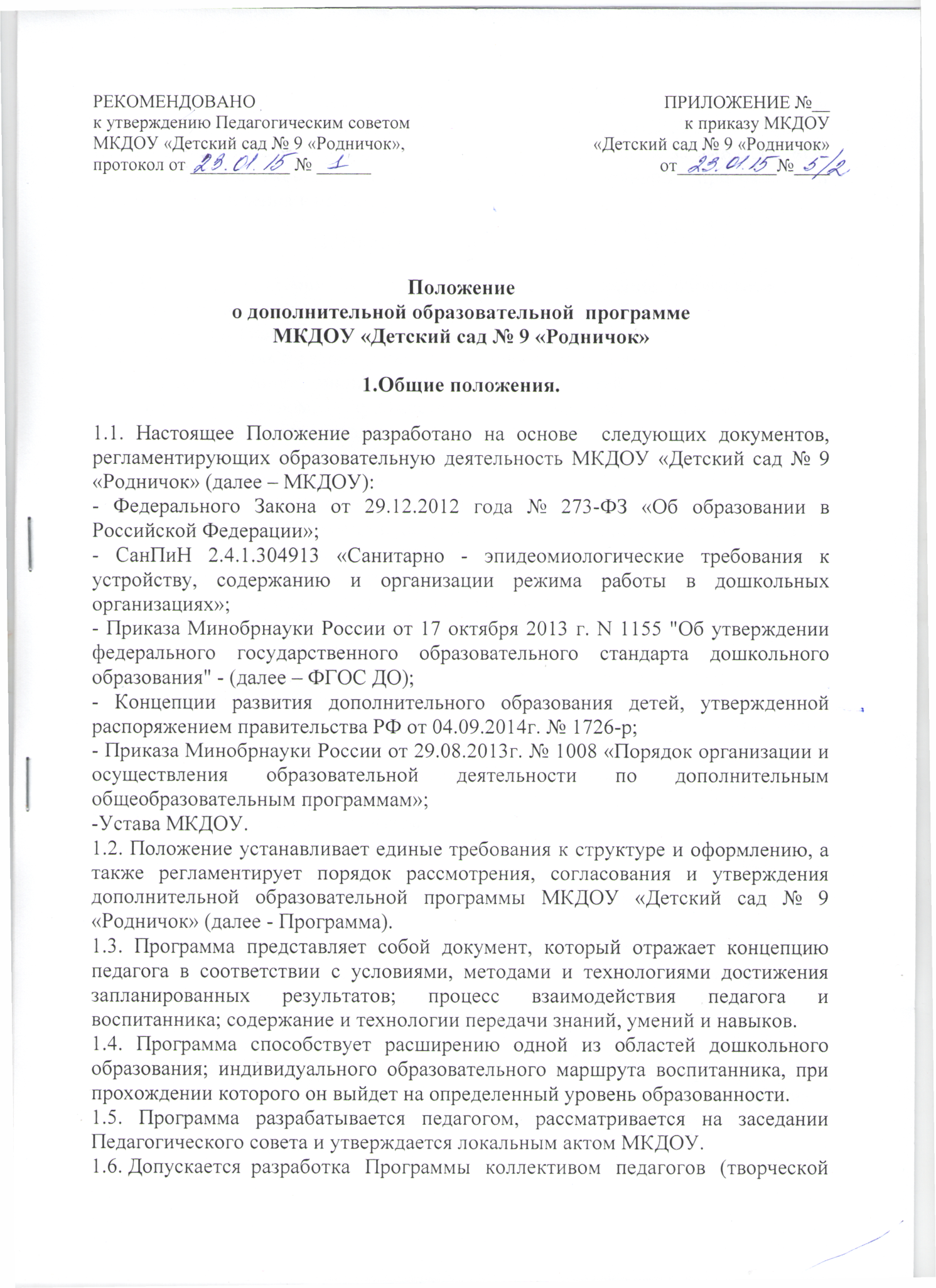 группой) МКДОУ. Данное решение принимается коллегиально на Педагогическом совете и утверждается локальным актом МКДОУ.1.7. Положение вступает в силу с момента издания приказа МКДОУ «Об утверждении Положения о дополнительной образовательной  программе» и действует до внесения изменения.2. Цели и задачи Программы2.1. Цель Программы — всестороннее удовлетворение образовательных потребностей воспитанников.2.2. Задачи Программы:формирование и развитие творческих способностей воспитанников;удовлетворение индивидуальных потребностей воспитанников в интеллектуальном, художественно-эстетическом, нравственном и интеллектуальном развитии, а также в занятиях физической культурой и спортом;формирование культуры здорового и безопасного образа жизни, укрепление здоровья воспитанников;обеспечение духовно-нравственного, гражданско-патриотического, трудового воспитания воспитанников;выявление, развитие и поддержку талантливых воспитанников, а также детей, проявивших выдающиеся способности;создание и обеспечение необходимых условий для личностного развития, укрепление здоровья;социализацию и адаптацию воспитанников к жизни в обществе;формирование общей культуры воспитанников;удовлетворение иных образовательных потребностей и интересов воспитанников, не противоречащих законодательству Российской Федерации, осуществляемых за пределами федеральных государственных образовательных стандартов.2.3. Программа должна соответствовать:достижениям развития науки, техники, культуры, экономики, технологий и социальной сферы, российским традициям.соответствующему уровню общего образования — дошкольное образование;направленностям дополнительных образовательных программ (технической, естественнонаучной, физкультурно-спортивной, художественной, туристско-краеведческой, социально-педагогической);современным образовательным технологиям, отраженным:- в принципах обучения (индивидуальности, доступности, преемственности, результативности); - формах и методах обучения  (дифференцированного обучения, занятиях, конкурсах, соревнованиях, экскурсиях, походах, игровых образовательных ситуациях, играх, и т.д.); - методах контроля и управления образовательным процессом (анализе результатов деятельности воспитанников); - средствах обучения (перечне необходимого оборудования, инструментов и материалов в расчете на каждого воспитанника) и т.п.3. Структура Программы.3.1. Структура Программы включает в себе следующие структурные элементы:1. Титульный лист.2. Целевая часть.3. Содержательная часть.4. Организационная часть.5. Приложения.3.2. Содержание структурных элементов Программы.3.2.1. На титульном листе представляется следующая информация:-полное наименование дошкольной организации;-грифы «РЕКОМЕНДОВАНО»  к утверждению  решением Педагогического совета МКДОУ, протокол от ____ №__; «ПРИЛОЖЕНИЕ №__» к приказу МКДОУ от _______ № ___;-название Программы; -направленность Программы (техническая, естественнонаучная, физкультурно-спортивная, художественная, туристко-краеведческая, социально-педагогическая);-возраст детей, на которых рассчитана Программа;-срок реализации Программы;-Ф.И.О., должность разработчиков Программы;-название города, населенного пункта, в котором реализуется Программа;-год разработки Программы.         3.2.2. Целевая часть. В пояснительной записке Программы раскрываются:-направленность Программы;- новизну, актуальность, педагогическую целесообразность;-отличительные особенности (оригинальность) данной Программы от уже существующих образовательных программ;- цель и задачи;(Цель  – предполагаемый результат образовательного процесса, к которому должны быть направлены все усилия педагога и воспитанника. Она может быть глобального масштаба (изменение формирования мировоззрения личности, ее культуры через новую образовательную систему); общепедагогического плана (нравственное воспитание личности, сплочение детского коллектива через создание авторской технологии и др.); дидактического плана (развитие личностных качеств, обучение, организация полноценного досуга, создание новой методики. Конкретизация цели проходит в ходе определения задач (образовательных, развивающих, воспитательных) – путей достижения цели. Они должны соответствовать содержанию и методам предлагаемой деятельности. Формулировка задач должна включать ключевое слово, определяющее действие (оказать, освоить, организовать и т. д.).- принципы и подходы реализации Программы.Раскрываются планируемые  результаты освоения Программы. Прописываются ожидаемые результаты и критерии оценки. Если Программа рассчитана более чем на 1 год, то необходимо для каждого года обучения необходимо определить критерии оценки результатов.Результатом обучения воспитанников по Программе является: развитие способностей;  определенный   объем знаний, умений и навыков; повышение престижа кружков, студий; улучшение показателей адаптации в обществе;  участие студий, кружков и его членов в массовых мероприятиях различного уровня: выставки, конкурсы, фестивали, соревнования, публикации т.п..2.2.3. Содержательная часть. Раскрывается содержание с кратким описанием форм, методов, средств, способов ее реализации; возрастные характеристики воспитанников.Раскрываются формы подведения итогов реализации Программы (итоговое занятие, итоговый концерт, наблюдение за деятельностью детей, собеседование, олимпиада, конкурс, соревнование и т.п.)   		2.2.4. Организационная часть.Раскрывается организация деятельности (возраст детей, сроки реализации, режим занятий, наполняемость групп) – приложение № 1.Прописывается учебно-тематический	план – приложение № 2. Учебно – тематический  план   Программы может содержать перечень разделов, тем, количество часов по каждой теме с разбивкой на теоретические и практические виды занятий. Если Программа рассчитана более чем на год обучения, то учебный план составляется на каждый год, а все остальные разделы Программы могут быть общими.Прописывается календарно-тематический план – приложение № 3.Раскрывается техническое оснащение Программы.Раскрывается методическое оснащение программы. Приводится список рекомендуемой и используемой литературы для педагога и воспитанников (два списка). Указываются: Ф.И.О. автора, заглавие, подзаголовок, составитель, редактор, художник, место издания, издательство, год издания,  иллюстрации.2.2.5. Приложения. Не обязательный раздел, в который могут быть включены: конспекты (сценарии) различных форм проведения занятий;  дидактические материалы; план методической работы педагога; план учебно-воспитательной работы; информационные материалы для родительского уголка и т. п.3. Оформление Программы.3.1. Текст	набирается в редакторе Word for Windows шрифтом Times New Roman, 12мм одинарный межстрочный интервал, выравнивается по ширине, поля: верхнее, нижнее- 2 см, правое— 3см, левое— 1,5 см; центровка заголовков и абзацы в тексте выполняются при помощи средств Word, листы формата А4. 3.2. Таблицы вставляются непосредственно в текст.3.3.   Страницы Программы нумеруются, титульный лист считается первым, но не подлежит нумерации.3.4.   Список литературы строится в алфавитном порядке, с указанием названия издательства, года выпуска. Допускается оформление списка литературы по основным разделам образовательной области.4. Контроль за выполнением Программы.4.1. Контроль за выполнением Программы осуществляется заместителем заведующего МКДОУ согласно годовому графику контрольной деятельности. 4.2. Ответственность за полноту и качество реализации Программы возлагается на педагогов.5. Общий порядок хранения Программы. 5.1.Один экземпляр Программы хранится в методическом кабинете МКДОУ, второй экземпляр у педагога.5.2. Срок хранения  - по истечении срока ее действия. Приложение № 1 Приложение № 2Учебно-тематический планПриложение № 3 Календарно-тематический планГод обученияКоличество часовКоличество часовКол-во детей в группеГод обученияВ неделюв год Кол-во детей в группе№ п/пТема разделаКол-во часовТемаКол-во часовмесяц